Name_____________________________						Date_________	Homework #10 - Due Friday 12/7The distance a rabbit can run is given by the equation . The distance covered by a grizzly bear is shown on the graph.
Which animal is faster?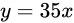 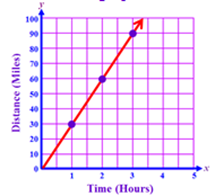 Directions: Identify the slope and y-intercept.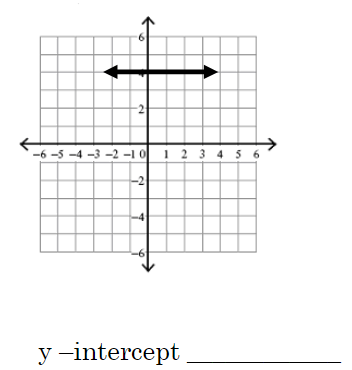 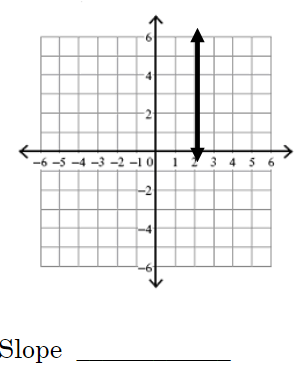  		3)  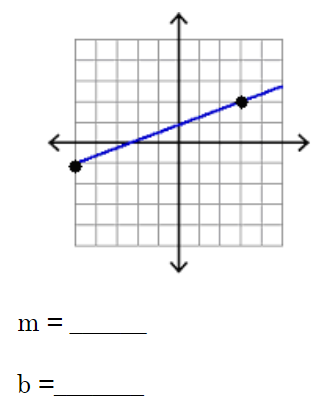 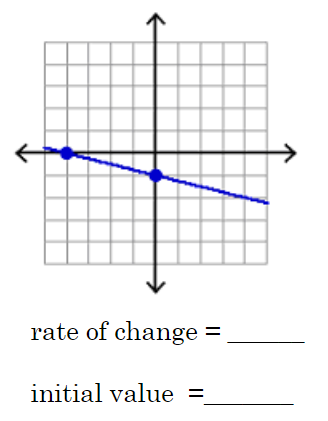 5)      6)   Given , what is the slope of the line? ______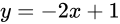      7)  If the slope of the line is  and the y-intercept is 6 what is the equation of the line? ________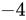      8)  Write the equation of the line given . ________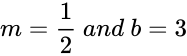      9)  Write the equation of the line given . __________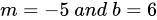      10) Write the equation of the line that passes through the point (-7, 10) and has a slope of -4.     11)  Write the equation of the line that has a slope of  and passes through the point (6, 2).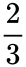      12)  Write the equation of the line that passes through the point (-1, -4)with a slope of 1.     13)  Write the equation of the line that passes through the point (6, 2) and has a slope of .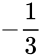 